Notre Dame Christmas Concert 2017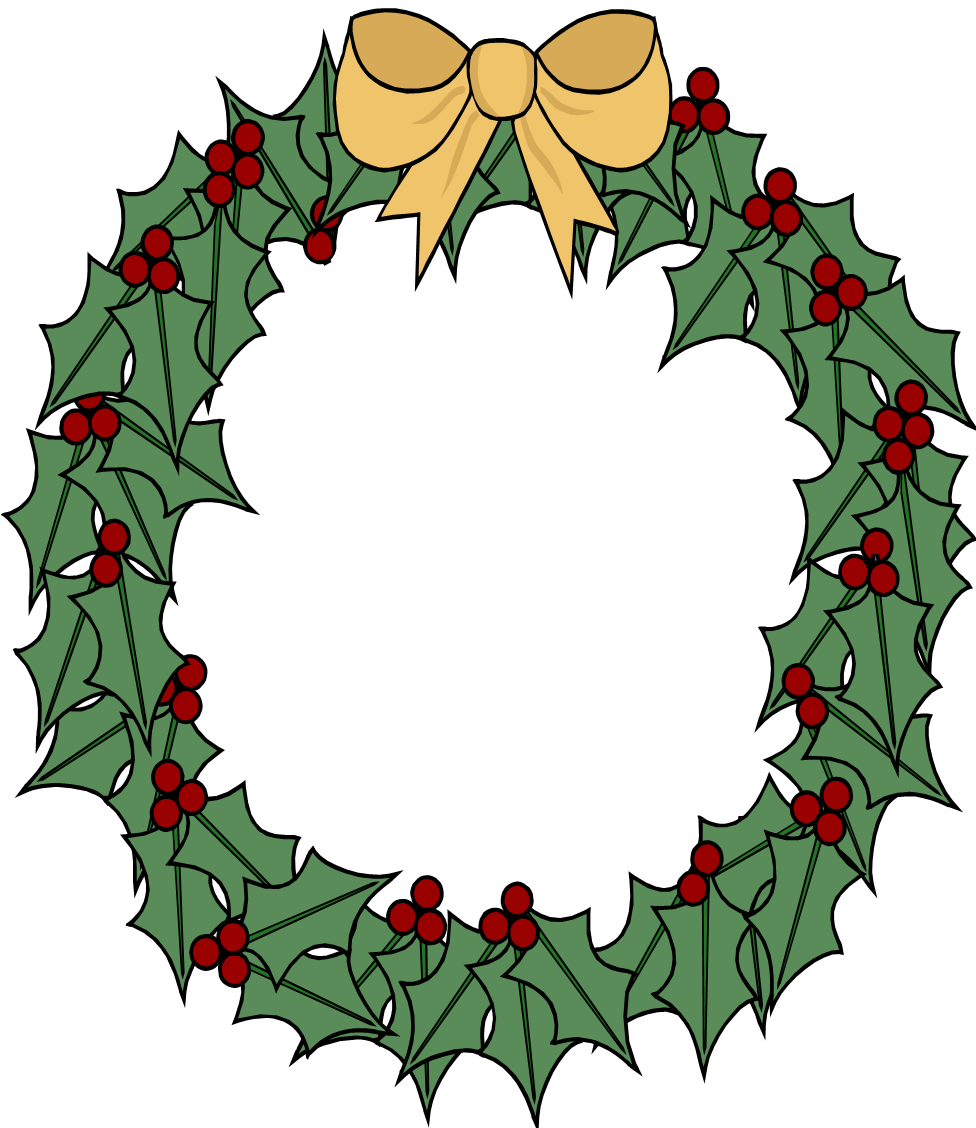 